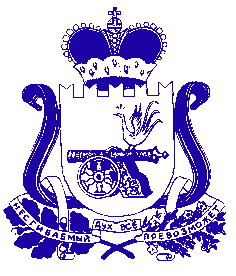 Администрация муниципального образования «Сафоновский район» Смоленской областиПОСТАНОВЛЕНИЕот 06.07.2021 № 840 Принимая во внимание заключение от 02.07.2021 по итогам проведения публичных слушаний по вопросу рассмотрения проекта планировки и межевания территории, расположенной по адресу: Российская Федерация, Смоленская область, Сафоновский район, Беленинское сельское поселение, д. Мишенино, ул. ГРП-9, д. 4, руководствуясь статьями 5.1., 45, 46 Градостроительного кодекса Российской Федерации, правилами землепользования и застройки Беленинского сельского поселения Сафоновского района Смоленской области, утвержденными решением Совета депутатов Беленинского сельского поселения Сафоновского района Смоленской области от 15.02.2013 № 2, Уставом муниципального образования «Сафоновский район» Смоленской области, Администрация муниципального образования «Сафоновский район» Смоленской областиПОСТАНОВЛЯЕТ:1. Утвердить проект планировки и межевания территории, расположенной по адресу: Российская Федерация, Смоленская область, Сафоновский район, Беленинское сельское поселение, д. Мишенино, ул. ГРП-9, д. 4.2. Опубликовать настоящее постановление на официальном сайте Администрации муниципального образования «Сафоновский район» Смоленской области в информационно-телекоммуникационной сети Интернет и в средствах массовой информации (газета «Сафоновская правда»).Глава муниципального образования «Сафоновский район» Смоленской области				       А.И. ЛапиковОб утверждении проекта планировки и межевания территории, расположенной по адресу: Российская Федерация, Смоленская область, Сафоновский район, Беленинское сельское поселение, д. Мишенино, ул. ГРП-9, д. 4